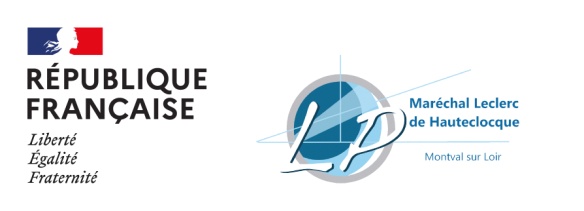 LISTE DES FOURNITURESBAC PRO  Maintenance des Matériels et des Véhicules (MATV)L’ensemble des fournitures demandées est utilisé pour les trois (3) années de formation.RAPPEL La tenue de travail complète ET les chaussures de sécurité sont obligatoires dans les ateliers. Les deux paires de chaussures sont OBLIGATOIRES (Communauté de château du loir) Pour des raisons d’hygiène et de présentation, la tenue de travail devra être lavée pour chaque début de semaine.La tenue professionnelle et la caisse à outils sont fournit par la région en dotation. Cet équipement reste la propriété de la région jusqu'à la fin de la scolarité de l’élève. Tout équipement perdu ou détérioré devra être remplacé par la famille.MATIERESFOURNITURESPour toutes les matièresles 4 stylos rouge, vert, noir et bleu- 1 crayon papier HB- Blanco « Tipp-ex », effaceur- surligneurs- crayons de couleur et feutres- colle / ciseaux- crayon papier / gomme- règle plate et équerre, rapporteur, compas- 1 cahier de brouillon- 1 agenda (obligatoire)- 1 clé USB- 1 adresse internet valide  (une adresse professionnelle)FRANÇAIS- 1 cahier grand format (24×32) grands carreaux- Copies simples et doubles grands carreaux- 1 pochette pour les documentsHISTOIRE-GEOGRAPHIE- 1 cahier grand format (24×32) grands carreauxANGLAIS- 1 Porte-vuesMATHEMATIQUESEt SCIENCES- 2 classeurs souple format A4 – largeur dos : 4 cm- 100 pochettes transparentes perforées – format A4- 1 calculatrice CASIO GRAPH 25 +E- 100 feuilles simples petits ou grands carreaux (au choix) format A4- 100 feuilles doubles petits ou grands carreaux (au choix) format A4 EDUCATION ARTISTIQUE- 1 Porte-vues de 60- 1 pochette canson format A3- 1 crayon à papier de la marque BIC crayon à papier CRITERIUM ou Staedler (ne pas prendre Evolution)- 1 feutre FIN NOIR : pilot – fineliner SW PPF, extra fin, noir ou fineliner triplus « brillant colours »- Crayon de couleur : stabilo, Staedler, Faber Castel ou « BIC intensity ! » (ne pas prendre Evolution)P.S.E.- 1 porte-vues (160 vues)EDUCATION PHYSIQUE- 1 tenue de sport- 1 paire de chaussures de sport Analyse des systèmes(construction mécanique)- 1 classeur («Classique » : 4 anneaux,  format A4, en carton épais),- Critérium 0.5   ou/et   0.7TECHNOLOGIE ET PRATIQUE PROFESSIONNELLE- 1 grand classeur - Double boucle- 6 Intercalaires- pochettes transparentes- 2 cadenas de diamètres 6 mm avec double des clés (pour casier et caisse à outils)- 1 calepin de poche